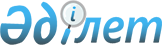 Об определении мест для размещения агитационных печатных материалов
					
			Утративший силу
			
			
		
					Постановление акимата Бокейординского района Западно-Казахстанской области от 14 декабря 2011 года N 195. Зарегистрировано Департаментом юстиции Западно-Казахстанской области 28 декабря 2011 года N 7-4-123. Утратило силу - постановлением акимата Бокейординского района Западно-Казахстанской области от 25 января 2012 года N 29      Сноска. Утратило силу - Постановлением акимата Бокейординского района Западно-Казахстанской области от 25.01.2012 N 29      Руководствуясь пунктом 6 статьи 28 Конституционного закона Республики Казахстан от 28 сентября 1995 года "О выборах в Республике Казахстан", статьей 31 Закона Республики Казахстан от 23 января 2001 года "О местном государственном управлении и самоуправлении в Республике Казахстан", акимат района ПОСТАНОВЛЯЕТ:



      1. Совместно с Бокейординской районной территориальной избирательной комиссией (по согласованию) определить места для размещения агитационных печатных материалов для всех кандидатов во внеочередных выборах депутатов Мажилиса Парламента Республики Казахстан и в очередных выборах депутатов маслихатов Республики Казахстан согласно приложению.



      2. Всем акимам аульных округов оснастить определенные места для размещения агитационных печатных материалов стендами, щитами, тумбами.



      3. Контроль за исполнением настоящего постановления возложить на заместителя акима района Кайыргалиеву Л. Т.



      4. Настоящее постановление вводится в действие со дня его первого официального опубликования.      Аким района                      Р. Карин      СОГЛАСОВАНО:      Председатель Бокейординской

      районной территориальной

      избирательной комиссии

      _____________Махимов М. Т.

      15.12.2011 г.

Приложение

к постановлению акимата района

от 14 декабря 2011 года N 195 Места

для размещения агитационных

печатных материалов для всех кандидатов

во внеочередных выборах депутатов

Мажилиса Парламента Республики Казахстан

и в очередных выборах депутатов

маслихатов Республики Казахстан
					© 2012. РГП на ПХВ «Институт законодательства и правовой информации Республики Казахстан» Министерства юстиции Республики Казахстан
				NНаименование аульного округаНаименование населенного пунктаМеста для размещения агитационных печатных материалов1БисенскийБисенПеред зданием дома культуры, улица Б.Жанекешева, N 182БисенскийЖиеккумПеред зданием аульного клуба3БисенскийКоктерекПеред зданием аульного клуба4БисенскийЖамбыл Перед зданием начальной школы5МуратсайскийМуратсайПеред зданием дома культуры, улица Абая, N 246МуратсайскийТайгараПеред зданием начальной школы7МуратсайскийАженПеред зданием аульного клуба8УрдинскийХан ОрдасыПеред зданием дома культуры, улица Жангир хана, N 379УрдинскийКарасуПеред зданием начальной школы10УрдинскийУштерекПеред зданием начальной школы11УрдинскийСейткалиПеред зданием начальной школы12УрдинскийМакарПеред зданием аульной библиотеки13СайхинскийСайхинПеред зданием средней общеобразовательной школы имени М.Маметовой, улица Т. Масина, N 914СайхинскийСайхинПеред зданием средней общеобразовательной школы имени Мухамед-Салык Бабажанова, улица М. Бегалиевой, N 815СайхинскийСайхинПеред зданием районного дома культуры, улица Т. Жарокова, N 216СайхинскийЖарменкеПеред зданием аульного клуба17СайхинскийМамбетПеред зданием начальной школы18СайхинскийШонайПеред зданием аульного клуба19СаралжинскийСаралжинПеред зданием дома культуры, улица М. Маметовой, N 1920СаралжинскийБескулПеред зданием начальной школы21Темир МасинскийБорлиПеред зданием дома культуры, улица Губашева, N 2322Темир МасинскийТеренкудыкПеред зданием начальной школы23УялинскийУялыПеред зданием дома культуры, улица Т. Аубакирова, N 724УялинскийКенойПеред зданием начальной школы